Муниципальное общеобразовательное учреждение «Глебовская основная школа»Ярославского муниципального районаУрок алгебры  в 7 классе по теме:      «Решение систем линейных уравнений с двумя переменными способом подстановки».Урок математики в 7 классе по теме «Решение простых  задач на определение расстояния, скорости и времени движения»Разработан учителем математикиСмирновой Ольгой Николаевной2016 - 2017уч.год                     Тема  урока:  «Решение систем линейных уравнений с двумя                                      переменными способом подстановки».                        Тема  урока:   «Решение простых  задач на определение расстояния, скорости и времени движения»Тип урока:  усвоение умений и навыков.Цели  урока:              - образовательные (формирование познавательных УУД):: закрепить знание алгоритма решения систем линейных уравнений с двумя переменными способом подстановки;    усовершенствовать умения и навыки, необходимые для применения названного алгоритма;повторить материал предыдущей темы относительно количества решений системы линейных уравнений в зависимости от соотношения соответствующих коэффициентов уравнений.- воспитательные (формирование коммуникативных и личностных УУД):умение слушать одноклассников, владеть навыками совместной деятельности, распределять работу в группе, формировать коммуникативную компетенцию учащихся; воспитывать ответственность и аккуратность.- развивающие (формирование регулятивных УУД)умение обрабатывать информацию, умение работать по алгоритму,  рефлексия способов и условий действия, контроль и оценка процесса и результатов деятельности.Формы работы учащихся: фронтальная работа, работа в парах, работа в группах.Необходимое техническое оборудование: доска, листы с самостоятельной работой (2 варианта), лист рефлексии.                Учебник: Алгебра 7 класс для общеобразовательных                учреждений /Ю.Н. Макарычев, Н.Г.Миндюк, К.И. Нешков, С.Б.Суворова, под                    ред. С.А.Теляковского. М.: Просвещение, 2010 г.План урока.Орг. момент.II.  Проверка домашнего задания.III. Актуализация знаний.IV. Формулировка обучающимися  темы и целей урока.V.  Дифференцированная работа по группам. Тренировка орфографических навыков обучающихся. ( с взаимопроверкой и оцениванием работ)VI. Синтаксическая минутка - синтаксический разбор  предложения.VII.  Физкультминутка.VIII.   Самостоятельная работа. Закрепление на практике орфографических навыков.IX.   Итоги урока (рефлексия,  выставление оценок с комментированием, вариативное домашнее задание).Ход урока.I. Орг. момент  - Здравствуйте, ребята. Сегодня у нас с вами на уроке   присутствуют гости: учителя математики из школ Ярославского муниципального  района. Садитесь.II Проверка домашнего задания.Что было задано на дом?  (выучить алгорит и решить три системы)Давайте проверим домашнее задание. Сравните свои ответы с ответами на слайде.1)       (4,25;2,5)(1,5;-2)(1;7)Оцените себя на оценочном листе.Пока ребята готовятся к ответу Андрюша я у тебя проверю д/з.ты уже умеете решать некоторые задачи на движение. В них рассматриваются три взаимосвязанных величины:v – скорость движения (расстояние, пройденное за единицу времени),t – время движения,s – пройденный путь.Эта взаимосвязь выражается формулами: (дать памятку)В каких единицах измеряются эти величины?Ты научился решать задачи, в которых рассматривалось движение одного объекта: пешехода, велосипедиста, автомобиля и т.д.Составьте и решите задачи, используя данные в таблице.Задачи решаешь, потом обсуждаем вместе.Давайте договоримся, как мы будем решать все задачи:ПамяткаНаходим формулу для нахождения неизвестной величины.Подставляем числовые значения и вычисляем.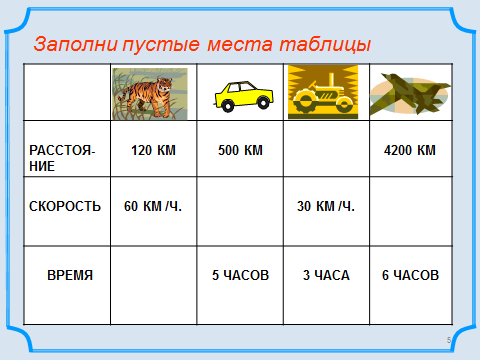 2.Актуализация знанийДля того чтобы узнать чем мы будем заниматься на уроке  выполните задания. На столах у вас лежат листочки  1 задание – найдите ошибку в решении системы двух линейных уравнений, 2 задание разгадав кроссворд найдите ключевое слово.А) Найдите ошибку в решении: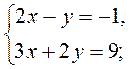 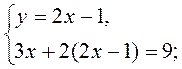 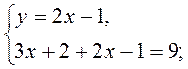 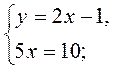 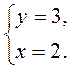 Ответ. (3; 2).Б) Отгадай кроссвордЧто является графиком линейного уравнения с двумя переменными?Как называется число к в формуле у=кх?Равенство, верное при любых значениях переменных.В алгебре используются формулы такого умножения.Найти общие решения уравнений, т. е. требуется решить…Множество всех точек координатной плоскости , абсциссы, которых равны значениям аргумента, а ординаты – соответственным значениям функции называетсяПара значений переменных, обращающая уравнение с двумя переменными  в верное равенство называетсяЕсли угловые коэффициенты прямых различны, то прямые пересекаются и система имеет ……решение.Как называются уравнения , имеющие одни и те же корни?Способ решения системы линейных уравнений с двумя переменными, который позволяет находить решения лишь приближённо.Как называется функция , которую можно задать формулой у= кх+в, где х-неизвестная переменная. а  к, в –числа?Какое слово у вас получилось?А теперь сформулируйте тему урока.III. Мотивация учебной деятельности. Формулировка цели и задач урокаА сейчас самостоятельно решаете систему, но сначала сравните её  с системами, предложенными в домашнем задании. В чем различие?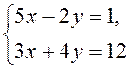 (Ответ. Ни одного коэффициента, который равнялся бы ± 1.)Для Саши. Лизы. ТёмыС частичным решением ДанеСильные решают сами с алгоритмом, а слабым даю алгоритм и частично заполненную карточкуКакой ответ?Физкультминутка  (для глаз)
Выполнение устных упражненийПара чисел является решением уравнения х - 3у = 6. Найдите неизвестное число в паре:  (...; 0).Если это число 2 – хлопнитеЕсли это число 6 – топнитеСколько решений имеет система уравнений: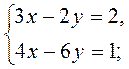 1-встаньтеНет решений –две руки поднять вверхБесконечно много-одна рука вперёд– Что называется решением системы уравнений с двумя переменными?– Какие вы знаете способы решения систем уравнений?– Сформулируйте алгоритм решения систем уравнений способом подстановки.– Из какого уравнения системы лучше выражать переменную?3. Первое уравнения системы у = х - 2. Подберите для системы второе уравнение так, чтобы эта система:1) имела единственное решение; 2) не имела решений.Как  вы оцениваете повторение пройденного вами материала?Я ещё раз вас спрощу:– Из какого уравнения системы лучше выражать переменную?А давайте посмотрим всегда ли нужно  выражать 1у или 1х? Какие коэффициенты стоят перед у?VI. Совершенствование уменийВыполнение письменных разноуровневых упражнений1. Решите систему уравнений способом подстановки:1) 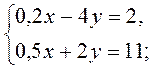 2) 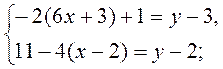 3) 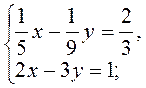 4) 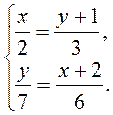 3. При каких значениях а система уравнений  не имеет решений?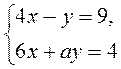 VIII. Домашнее заданиеПревратив каждое уравнение к виду ах + by = с, решите систему уравнений способом подстановки:№ 1. № 2. 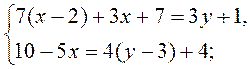 № 3. № 4. Рефлексия. Выставление оценок с комментированием, вариативное       Продолжи предложение  Сегодня на уроке я повторил…  Сегодня на уроке я закрепил…  Сегодня на уроке я поставил себе оценку …  Какие виды работ вызвали затруднения и требуют повторения…   В каких знаниях уверен…  Над чем следовало бы ещё поработать…   Насколько результативным был урок сегодня…          Выставление оценок за урок ( с комментированием).Домашнее задание - вариативное творческого характера.1.  На оценку "3" :"собрать" орфограммы на тему "Наречие" с примерами.       Например, - НЕ с наречиями на О(Е) : нелепо, вовсе не интересно...2.  На оценку "4" :найти в текстах художественной литературы примеры предложений с наречиями.3.  На оценку "5" :составить орфографический диктант по теме «Наречие» 20-25 слов1ПРЯМАЯ2КОЭФФИЦИЕНТ3ТОЖДЕСТВО4СОКРАЩЁННОЕ5СИСТЕМА6ГРАФИК7РЕШЕНИЕ8ЕДИНСТВЕННОЕ9РАВНОСИЛЬНЫЕ10ГРАФИЧЕСКИЙ11ЛИНЕЙНАЯ12234566789910101111АлгоритмПример:1. Выражаю из какого-либо одного уравнения системы одну переменную через другую2. Подставляю в другое уравнение системы вместо этой переменной полученное выражение3. Решаю  получившееся  уравнение с одним неизвестным4. Нахожу  соответствующее значение другой переменнойАлгоритмПример:1. Выражаю из какого-либо одного уравнения системы одну переменную через другую1. Из первого уравнения выразим у через х:2. Подставляю в другое уравнение системы вместо этой переменной полученное выражение2. Подставим во второе уравнение системы вместо у выражение 11 - 2х, получаем систему:3. Решаю  получившееся  уравнение с одним неизвестным3. Решим уравнение:4. Нахожу  соответствующее значение другой переменной4. Найдем из уравнения у =    значения у при х =Ответ  (       )Пример (см. мотивация)Комментарий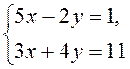 4у = 2 · 2у,1. Поскольку ни один из коэффициентов при переменных не равен ± 1, а коэффициенты при у пропорциональные (кратные), то будем выражать 2у из первого уравнения:2у = 5х - 1.2. 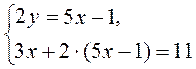 2. Поскольку 4у = 2 · 2у, то подставим во второе уравнение вместо 2у его выражение через х и получим систему.3.     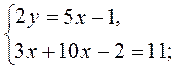 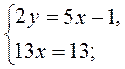 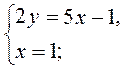 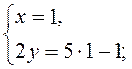 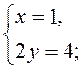 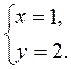 Ответ (1; 2)3. Решим второе уравнение системы.4. Найдем соответствующее значение второй переменной и запишем ответ{у = х – 15х + 2 у =16Алгоритм1-й шаг.Выразить из какого-нибудь уравнения системы
одну переменную через другую2-й шаг.Подставить в другое уравнение системы вместо
этой переменной полученное выражение3-й шаг.Решить полученное уравнение с одной 
переменной4-й шаг.Найти соответствующее значение второй 
переменной